Grupa „Motylki” 4-7 – latkiKrąg tematyczny: Ach, ta pogoda!Temat dnia: Ciekawe zjawiska pogodoweData: 08.04.2020Poniżej przesyłamy propozycje zabaw i ćwiczeń dla dzieci w domu:„Wiosenny kalendarz pogody” – codzienna obserwacja i uzupełnianie założonego wcześniej indywidualnego kalendarza zjawisk pogodowych.Piórko tańczące na wietrze – rozkładamy kawałek foli, zasłonkę lub firankę, razem z dzieckiem łapiemy ją za brzegi, nieznacznie unosząc. Na środku kładziemy piórko. Odpowiednio poruszany materiał wytworzy „wiatr”, który będzie podnosił małe piórko. Zadanie wymaga koordynacji i współpracy, by kontrolować intensywność poruszania materiałem. Wietrzyk, wiatr, wicher – wysłuchanie wiersza „Wiosenny wietrzyk” J. Kulmowej jako punkt wyjścia do rozmowy na temat wiatru. Dziecko wygodnie siedzi na dywanie, zamyka oczy i wsłuchuje się w tekst. Czytając utwór, szczególnie intonujemy „szeleszczące” wyrazy. „Wiosenny wietrzyk”Mały wietrzyk wiosenny ledwie w drzewach zaszumi,ledwie w krzakach zamruczy, jeszcze gwizdać nie umie,jeszcze się uczy. Znalazł szczerbę w płocie – zaświstał. Znalazł listki – zapiał na listkach. Czasem w suchych gałęziach zatrzeszczy. Czasem nuci, gdy zagra mu deszczyk. Albo szemrze w zeszłorocznej trawie. Albo szepcze tak, że milczy prawie. Ludzie mówią wtedy: nie ma wietrzyka. A on jest. Tylko słucha słowika. Joanna Kulmowa Źródło: J. Kulmowa, „Wiosenny wietrzyk” [w:] „Kolorowy świat. Wiersze i proza dla dzieci”, wybór C. Żmihorskiej, Nasza Księgarnia, Warszawa 1968, s. 18. Po wysłuchaniu utworu dziecko otwiera oczy. Pytamy: O czym jest wiersz? Czym jest wiatr? Jakie szumiące wyrazy zapamiętałeś? A może znasz jeszcze inne wyrazy, w których słychać wiatr?. Następnie dziecko wraz z dorosłym próbuje odnaleźć gestodźwięki, które mogą naśladować odgłosy wiatru. Szumią na głoskach „czczcz” i „szszsz”, pocierają rękami włosy, dłonie, części ubrania. Dopasowują odgłosy do wiersza przy powtórnym czytaniu tekstu. Dorosły przekazuje dziecku informacje dotyczące wiatru: Wiatr jest jednym ze zjawisk pogody. Tworzy się, gdy powietrze nagrzeje się w sposób nierównomierny. Różnice temperatur powietrza ciepłego i zimnego powodują ruch, czyli powstawanie wiatru. Może być delikatny albo gwałtowny. Od siły wiatru zależy jego nazwa. Znad morza wieje lekki wiatr, zwany bryzą. Morze jest wtedy spokojne, a trawy na wydmach lekko się poruszają. Wicher to odmiana bardzo silnego wiatru mogącego zrywać dachy i łamać drzewa. Jego najsilniejszym przykładem jest huragan występujący tylko nad oceanem, gdzie temperatura wody jest bardzo wysoka. W polskich górach za to czasem wieje halny, czyli ciepły, suchy, porywisty wiatr skierowany ku dolinom. SKĄD TEN WIATR? - odcinek 12, seria HIP HIP HURRAhttps://www.youtube.com/watch?v=DPlcLAPp2T0&t=575sJak silny wiatr wpływa na otoczenie? – swobodne wypowiedzi na temat ilustracji. Pokazujemy dziecku ilustracje wirującego tornada, wiatru halnego oraz ich skutki (przykładowe obrazki są na końcu). Możemy również opowiedzieć jakie są skutki:– tornado: połamane drzewa, zniszczone budynki, – halny: zniszczone drzewa, podniesiona temperatura powietrza, szybkie topnienie śniegu zimą, przyspieszone dojrzewanie zbóż jesienią, pogorszenie samopoczucia ludzi, np. bóle głowy.Zachęcamy dzieci do swobodnych wypowiedzi na temat obrazków i zadawania pytań. Tornado w szklance wody – zabawa badawcza. Proponujemy eksperyment, w którym dzieci wywołają minitornado w szklance wody. Potrzebne będą: wysoka szklanka, łyżeczka, sól, woda gazowanaPrzygotowanie: Do wysokiej szklanki wlewajmy wodę gazowaną, zapełniając 2/3 jej objętości (możemy narysować dziecku kreskę). Energicznie mieszajmy, wsypując trochę soli. Powstaną pęcherzyki, które uformują tornado. Po wykonaniu doświadczenia dzieci mogą opisać, co zaobserwowały, tłumaczymy w uproszczony sposób, w jaki sposób działa zjawisko w naturalnym środowisku: tornado powstaje z chmury burzowej, ciepłe powietrze wznosi się z bardzo dużą prędkością, w dół schodzi chłodne i tworzy się wirujący lej. Można również zobaczyć lub przygotować eksperyment „Tornado w butelce”:Potrzebne będą: butelki, woda, zakrętkihttps://www.youtube.com/watch?v=-6usqUBTXWA„Odwrócony katalog” – ćwiczenie doskonalące twórcze myślenie, abstrahowanie. Czytamy dziecku słowa, dla których musi wskazać kategorie. W tym ćwiczeniu dziecko wskazują klucz klasyfikacji, według którego zostały ułożone wyrazy. Na początek stosujemy pytania pomocnicze, naprowadzamy dziecko. W pierwszej kolejności można przygotować kilka zestawów przedmiotów z otoczenia (np. bobas, szmacianka – lalka; lego, drewniane, magnetyczne – klocki), by dziecko dokładnie zrozumiało, o co chodzi, a dopiero później przejść do trudniejszych przykładów: – kurtka, płaszcz przeciwdeszczowy, kalosze, kaptur – ubranie chroniące przed deszczem – okulary przeciwsłoneczne, kapelusz, krem z filtrem – przedmioty chroniące przed słońcem – wiosna, lato, jesień, zima – pory roku – bryza, wicher, halny, huragan – wiatr – mżawka, kapuśniaczek, ulewa – deszcz – pierzaste, kłębiaste, warstwowe – chmury – słońce, deszcz, mgła, śnieg – wiosenne, kwietniowe zjawiska – czerwony, pomarańczowy, żółty, zielony, niebieski, granatowy, fioletowy – kolory tęczyKolory tęczy – praca plastyczna. Na końcu znajduje się kolorowanka tęczy, dziecko może wykleić kółeczka plasteliną, kawałkami bibuły lub odbijać paluszki zamoczone w farbie.PROPOZYCJE ZABAW I ZADAŃ SWIĄTECZNYC: „Zajączki” – zabawa paluszkowaPięć zajączków małych kica na polanie. (dziecko ma otwartą dłoń, porusza wszystkimi palcami)Gdy się jeden schowa, ile tu zostanie? (palcami drugiej dłoni zamyka palec pierwszy)Pięć zajączków małych kica na polanie. (ponownie porusza palcami)Gdy się dwa schowają. Ile tu zostanie? (zamyka 2 palce)Pięć zajączków małych kica na polanie. (ponownie porusza palcami)Gdy się trzy schowają ile tu zostanie? (zamyka 3 palce)Pięć zajączków małych kica na polanie. (ponownie porusza palcami)Gdy odejdą cztery, ile tu zostanie? (zamyka 4 palce)Pięć zajączków małych kica na polanie. (ponownie porusza palcami)Kiedy pięć się schowa, ile tu zostanie? (zamyka i przytrzymuje wszystkie palce)Pięć zajączków małych już do mamy kica. (ponownie porusza wszystkimi palcami)Kocha je ogromnie mama zajęczyca. (zaplata palce obu dłoni i lekko kołysze splecionymi dłońmi)Wielkanocne symbole” – Dziecko ma za zadanie podzielić na sylaby słowa: jajko, baranek, palma, pisanka, koszyk (rzeczy te można przygotować i pokazywać dziecku). Starsze dzieci mogą określić głoskę na początku i na końcu wyrazu, spróbować przeczytać wyraz, przegłoskować go i dopasować podpis do przedmiotu.Przenoszenie jajek- zabawa ruchowa.Należy przygotować plastikowe łyżki (lub zwykłe) i ugotowane jajka (mogą być również plastikowe). Zabawa polega na przeniesieniu jajka z jednego miejsca, do wyznaczonej mety. Najlepiej oczywiście na podwórku, ale jak się nie da, to można w domu. Jeśli dzieci lubią rywalizację, może być to wyścig lub na czas. Urozmaiceniem może być slalom, tor przeszkód lub przenoszenie jajek z zamkniętymi oczami - wtedy dziecko kieruje osobą dorosłą, która ma zawiązane oczy, a potem zmiana.Masażyk relaksacyjny:Stary niedźwiedź mocno śpi i o wiośnie śni:Śniła mu się pisaneczka ta co cała jest w kropeczkach (uderzenia paluszkami- kropki)Była też w paseczki (rysujemy paseczki)I w wesołe krateczki (rysujemy krateczkę)Ta w malutkie ślimaczki (rysujemy ślimaczki)I żółciutkie kurczaczki (rysujemy kurczaczki- kółko, kółko, nóżki, dzióbek)Cii... wiosna, wiosna ach to ty! (całymi dłońmi)„Baranek” – propozycje na pracę plastyczną: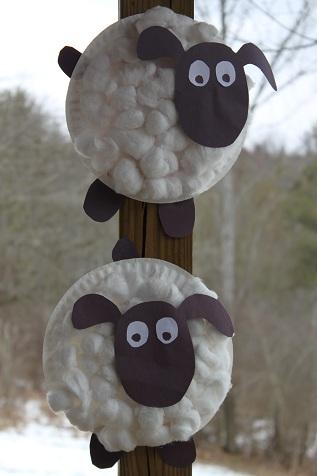 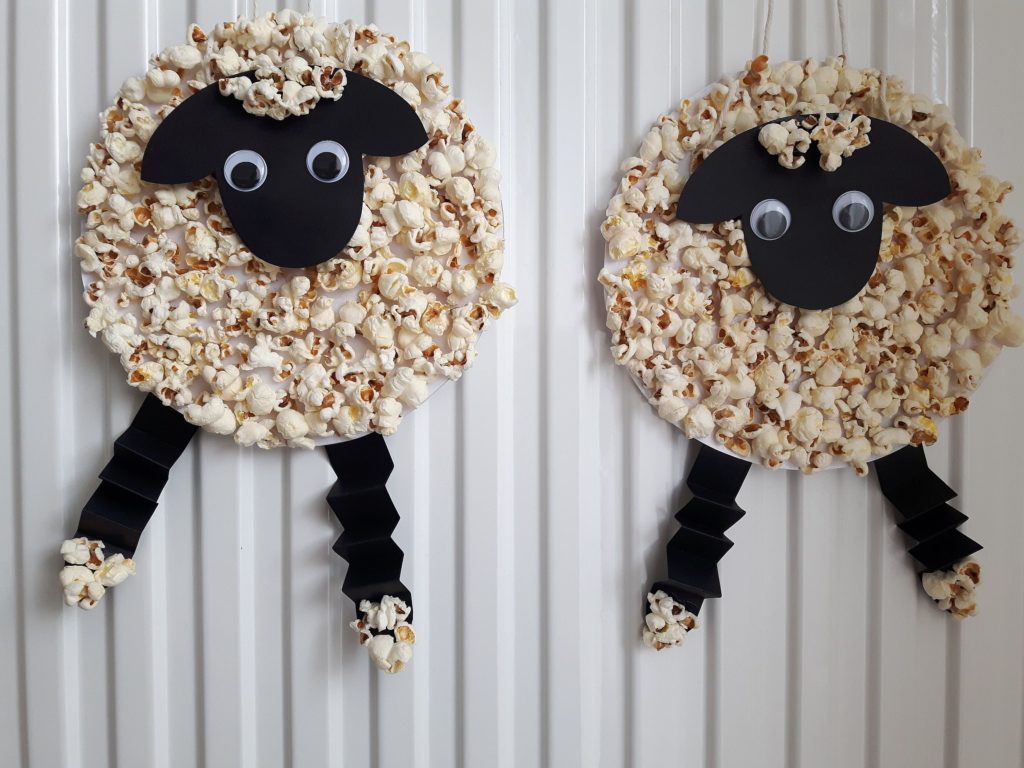 Poniżej dodatkowe materiały i kolorowanki:TORNADO I JEGO SKUTKI: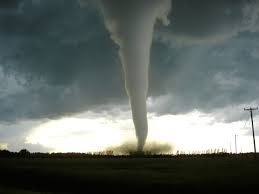 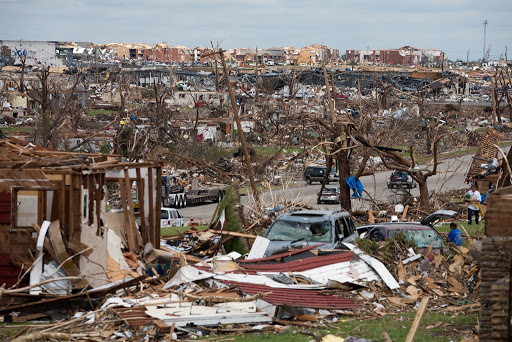 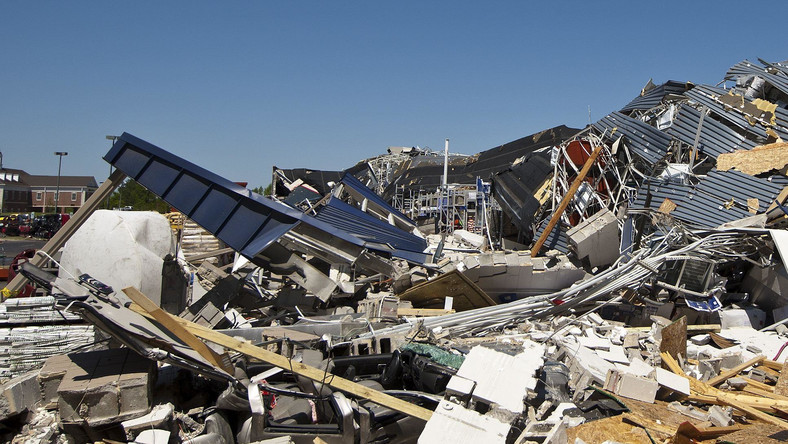 WIATR HALNY I JEGO SKUTKI: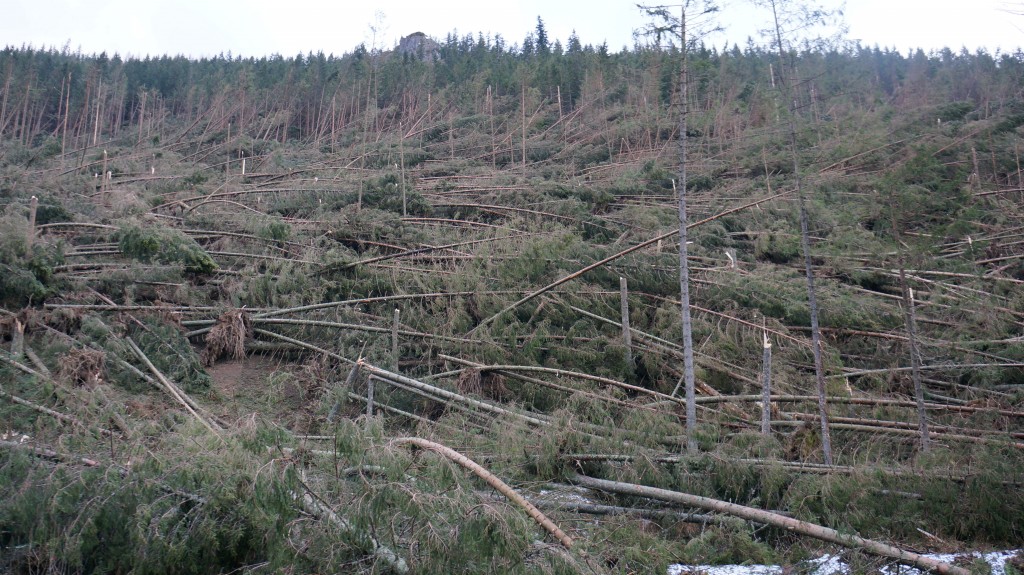 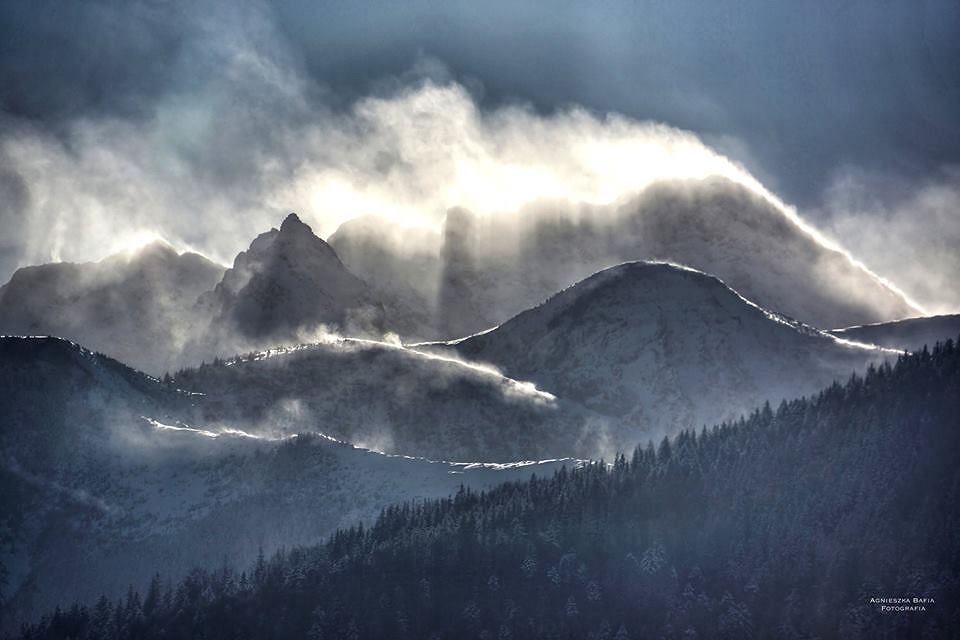 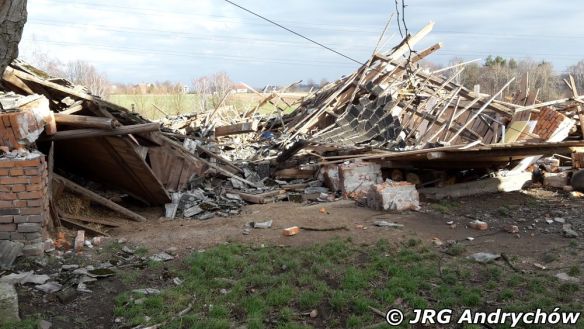 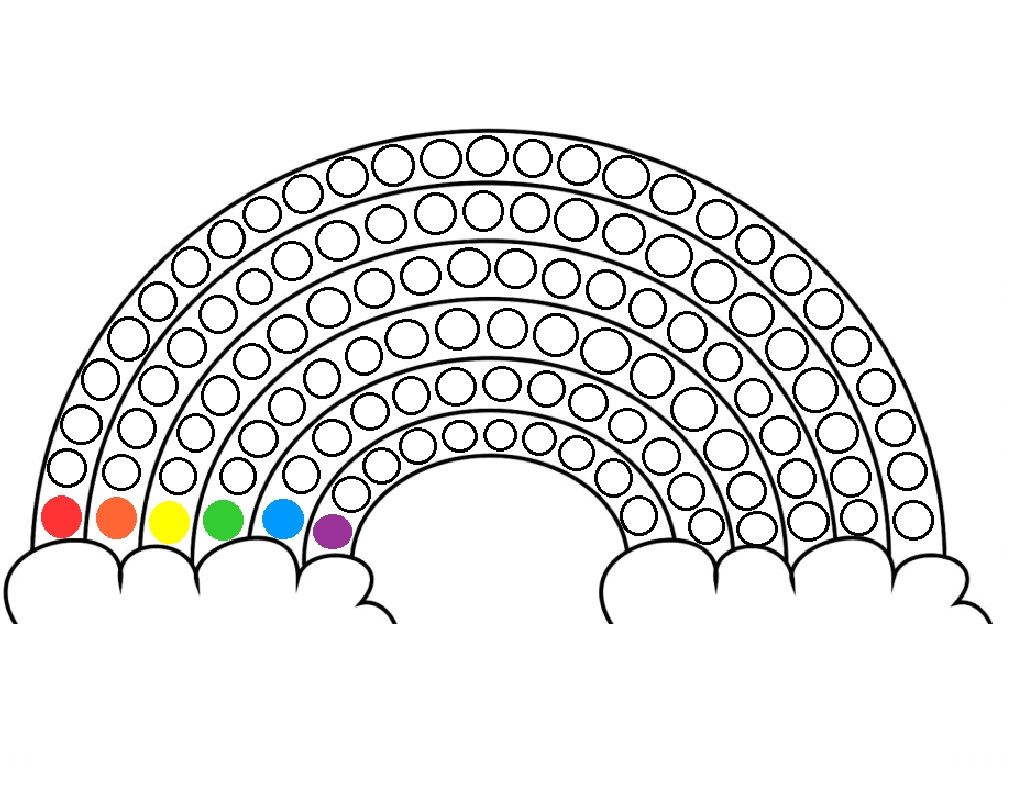 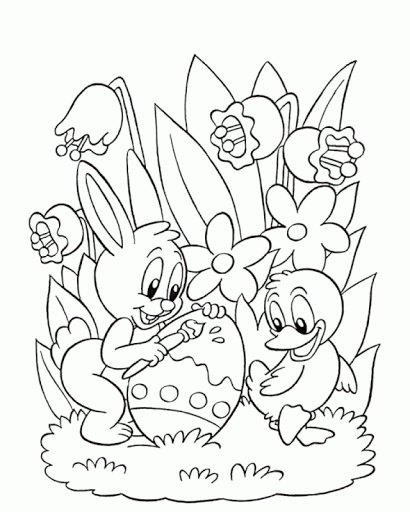 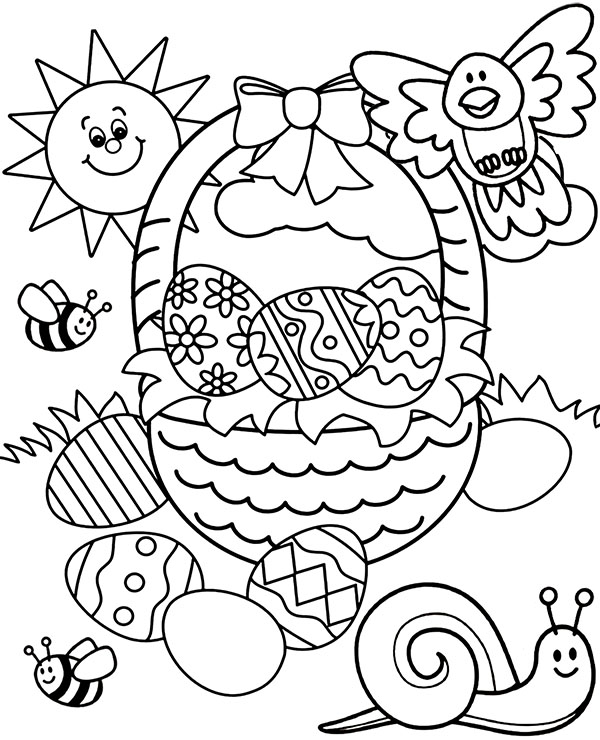 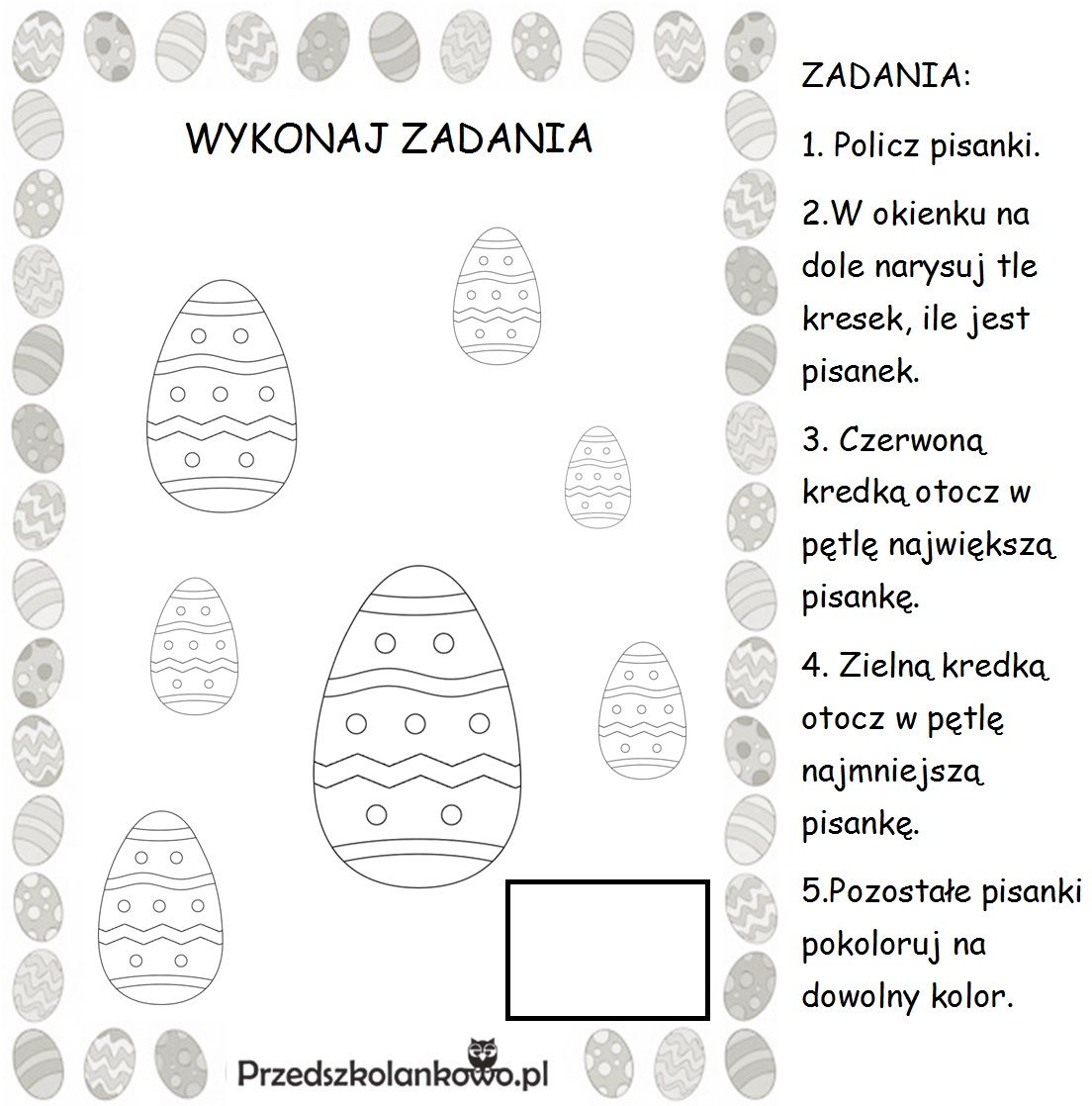 jajkopisankabaranekkoszykpalma